UPTON BY CHESTER AND DISTRICT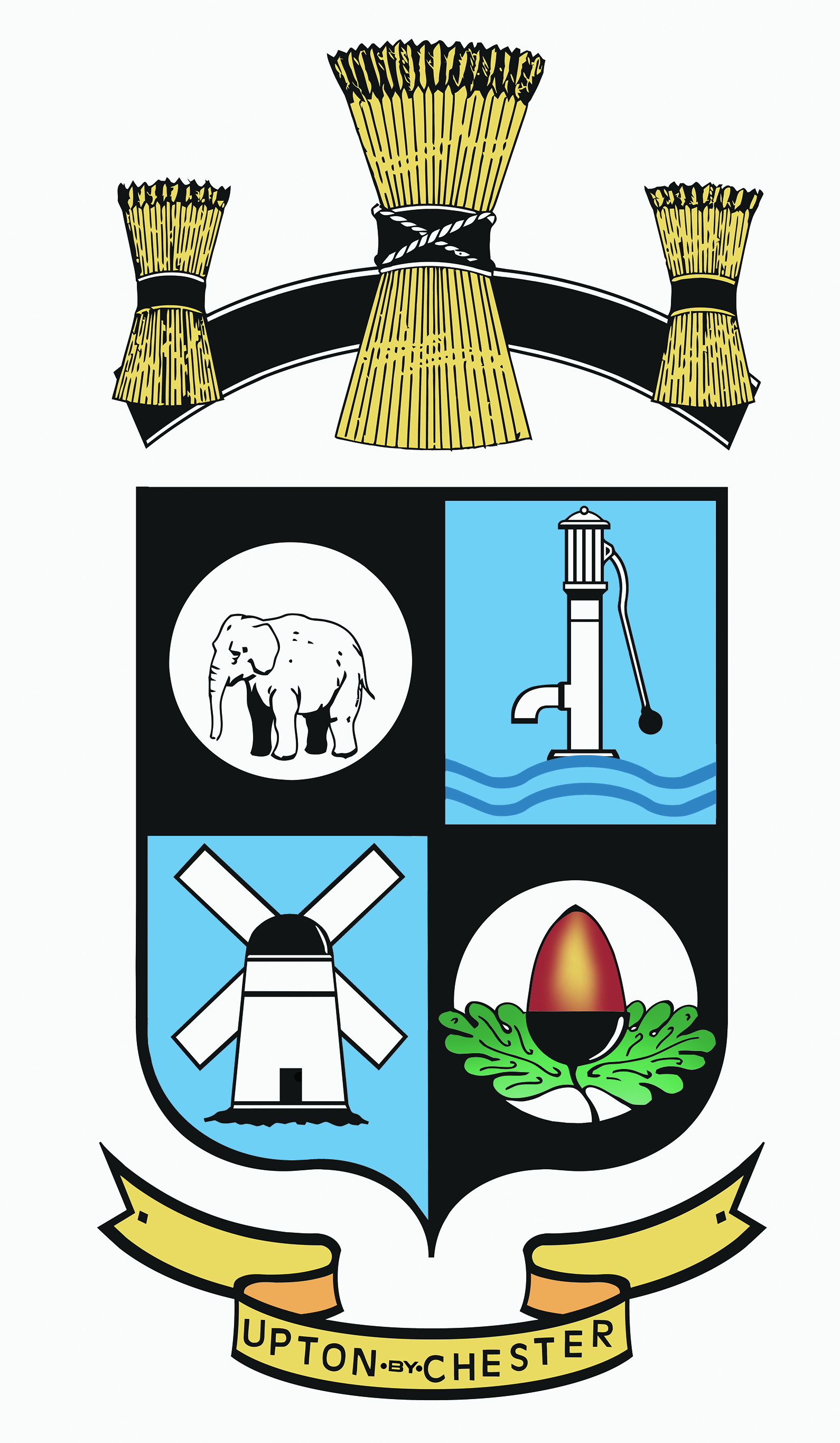 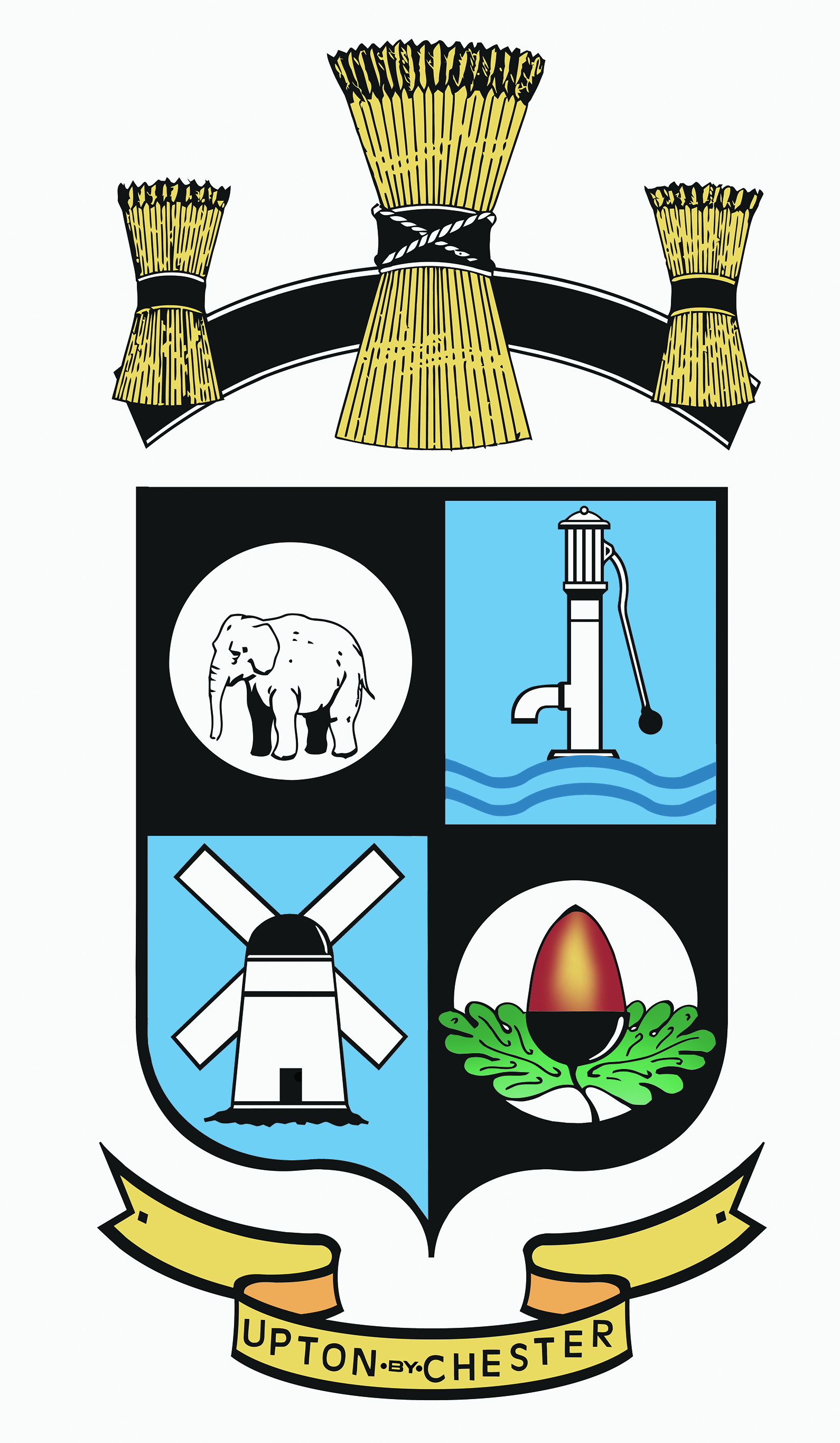  PARISH COUNCIL18 Gladstone RoadChesterCH1 4BY01244 39994007584415343Email suzi.a.pollard@btinternet.com or clerk@uptonbychester.org.ukDear Member,You are summoned to the Meeting of the Finance Committee of Upton by Chester & District Parish Council to be held at 7.30pm on Monday 14th November 2016 at Upton Pavilion, Wealstone Lane, Upton, Chester.The business to be transacted at the meeting is detailed on the agenda below. Please note that Standing Orders will apply at this meeting.  08.11.16				Signed………S Pollard………..						Clerk to the Parish CouncilAGENDA 1.   APOLOGIES FOR ABSENCE.      To receive apologies for absence as reported to the clerk and to approve         if necessary.2.   DECLARATIONS OF INTEREST.To receive Declarations of Interest in any item on the agenda.3.   MINUTES OF THE LAST MEETING.To approve the Minutes of the meeting held on the 26th September 2016.4.   BUDGET.To further consider the requirements under each budget heading.5.   INCOME.To receive a report from the Chairman and set charges for Parish Council facilities, including the sporting facilities at the QE II Playing Fields.6.   AUDIT.To receive the annual audit report, agree any action required and make a recommendation to the full Parish Council. 7.   DATE AND TIME OF THE NEXT MEETING.To confirm the date and time of the next meeting.